MISD PowerScheduler Comparison of Schedules Chart(Created by Dave Swanson 12/18/09, Edited 11/16/10, Edited 4/13 and 11/14)        (1098 hours equals 65,880 minutes)       (420 minutes = 7 hours)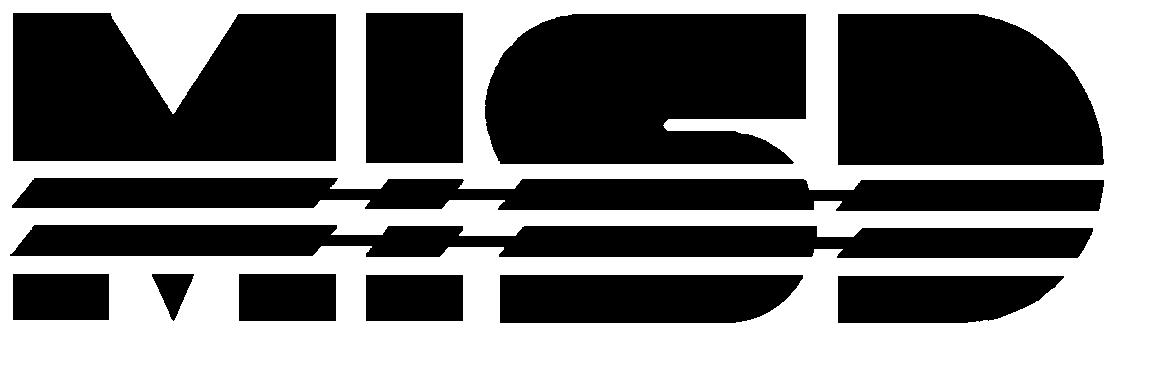 6 Period Day2 Semesters7 Period Day2 Semesters5 Period Day3Trimesters8 Period Day2 Semesters4 by 4 Block 2 Semesters & Alt. 4 Period A-B DayMinutes of Instruction: per year.65,450 minutes. (10,200 x 6 periods + 170 x 25 minutes passing time.)65,790 minutes. (8,670 x 7 + 170 x 30 minutes passing time.)65,450 minutes. (12,410 x 5 + 170 x 20 minutes passing time.)67,150 minutes. (7,650 x 8 + 170 x 35 minutes passing time.)65,790 minutes. (93 min. x 4 per. x 170 days + 170 x 15 minutes passing time.)Calculations: Minutes of Instruction – per class, per year.10,200 minutes. (60 minutes per class x 170 days.)(415 min. day: 360 + 25 pass + 25 lunch)8,670 minutes. (51 minutes per class x 170 days.) (417 min. day: 357 + 30 pass + 25 lunch)8,322 minutes. (73 minutes per class x 114 days) (415 min. day: 365 + 20 pass + 25 lunch)(12,410 min. 170 x 73)7,650 minutes. (45 minutes per class x 170 days.) (425 min. day: 360 + 35 pass + 25 lunch)7,905 minutes. (93 minutes per class x 85 days.) (417 min. day: 372 + 15 pass + 25 lunch)Total Credits Available: (4 years)4 yrs = 24 credits:(18 – MMC, 6 – Elec.) 4 yrs = 28 credits:(18 – MMC, 10 – Elec.) 4 yrs = 30 credits:(18 – MMC, 12 – Elec.)4 yrs = 32 credits:(18 - MMC, 14 – Elec.)  4 yrs = 32 credits:(18 – MMC, 14 – Elec.)Total Available Elective Credits:(Total per year).(Schedule Flexibility & Choices) 6 credits:  (1.5 per year)*Least Flexible!*Least student choices. 10 credits:  (2.5 per year)*3rd Most Flexible!*3rd Most student choices. 12 credits: (3.0 per year)*2nd Most Flexible!*2nd Most student choices.14 credits: (3.5 per year)*Most flexibility and student choice. 14 credits: (3.5 per year) 4 by 4 or A-B Day: *Most flexibility and student choice.Student: Number of possible classes and possible Homework.6 classes, possible homework7 classes, possible homework5 classes, possible homework8 classes, possible homework.4 classes, possible homeworkTeachers: Number of Sections Taught:(Total)5 of 6 classes   (10 total).83 Teacher FTE    6 of 7 classes    (12 total) .86 Teacher FTE     4 of 5 classes     (12 total) .80 Teacher FTE7 of 8 classes    (14 total).875 Teacher FTE3 of 4 classes     (6 total).75 Teacher FTETeachers: Number of Preps per TermWill vary by Staff Member, Department, and schedule demand.Will vary by Staff Member, Department, and schedule demand.Will vary by Staff Member, Department, and schedule demand.Will vary by Staff Member, Department, and schedule demandWill vary by Staff Member, Department, and schedule demand.Passing Times: (per day)6 passing times7 passing times5 passing times8 passing times4 passing timesOther Information to Consider:*Is time built in for remediation/credit recovery?*Do you need more time for students in Advanced Programs?*Do some courses need additional lab time?*Lunch periods? Do you have or need a 3rd or 4th lunch period?*Calculation based on 2 – 25 minute lunch periods.